7	examiner d'éventuels changements à apporter, et d'autres options à mettre en œuvre, en application de la Résolution 86 (Rév. Marrakech, 2002) de la Conférence de plénipotentiaires, intitulée «Procédures de publication anticipée, de coordination, de notification et d'inscription des assignations de fréquence relatives aux réseaux à satellite», conformément à la Résolution 86 (Rév.CMR-07), afin de faciliter l'utilisation rationnelle, efficace et économique des fréquences radioélectriques et des orbites associées, y compris de l'orbite des satellites géostationnaires;7(J) 	Question J – Suppression du lien entre la date de réception des renseignements de notification et la date de mise en service au numéro 11.44B du RR.IntroductionAu numéro 11.44B du Règlement des radiocommunications, la CMR-12 a défini une période de 90 jours pour la mise en service d'une assignation de fréquence à une station spatiale sur l'orbite des satellites géostationnaires, et a introduit l'obligation d'informer le Bureau de l'achèvement de cette période dans un délai de 30 jours à compter de la fin de ladite période. Après l'entrée en vigueur du numéro 11.44B, le Bureau a indiqué que, pour respecter les dispositions de ce numéro concernant la confirmation de la mise en service, la date de début de la période de 90 jours ne peut être antérieure de plus de 120 jours à la date de réception des renseignements de notification, conformément au numéro 11.15, au § 5.1.3 de l'Appendice 30, au § 5.1.7 de l'Appendice 30A ou au § 8.1 de l'Appendice 30B. Un lien est ainsi créé entre la date de mise en service et la date de réception de la notification des réseaux à satellite. Cela étant, les administrations s'accordent en général à reconnaître que la CMR-12 n'a pas expressément décidé d'introduire un tel lien.L'Europe propose donc de supprimer clairement ce lien non voulu en insérant un renvoi au numéro 11.44B de sorte que toute notification concernant une assignation de fréquence à une station spatiale sur l'orbite des satellites géostationnaires reçue avec une date de mise en service antérieure de plus de 120 jours à la date de réception de la fiche de notification soit considérée comme ayant été mise en service dès lors que l'administration notificatrice confirme, lorsqu'elle soumet les renseignements de notification, qu'une station spatiale sur l'orbite des satellites géostationnaires a été déployée à la position orbitale notifiée et maintenue à cette position pendant une période continue entre la date de mise en service indiquée dans la fiche de notification et la date de réception de cette fiche. Dans les autres cas, le numéro 11.44B continuera de s'appliquer sous sa forme actuelle.Les présentes propositions européennes correspondent à la Méthode J1 du Rapport de la RPC.PropositionsARTICLE 11Notification et inscription des assignations
de fréquence1, 2, 3, 4, 5, 6, 7, 7bis   (CMR-12)Section II – Examen des fiches de notification et inscription des
assignations de fréquence dans le Fichier de référenceMOD	EUR/9A21A10/111.44B	Une assignation de fréquence à une station spatiale sur l'orbite des satellites géostationnaires est considérée comme ayant été mise en service, lorsqu'une station spatiale sur l'orbite des satellites géostationnaires ayant la capacité d'émettre ou de recevoir sur cette fréquence assignée, a été déployée à la position orbitale notifiée et maintenue à cette position pendant une période continue de quatre-vingt-dix jours. L'administration notificatrice en informe le Bureau dans un délai de trente jours à compter de la fin de la période de quatre-vingt-dix jours.     (CMR-)ADD	EUR/9A21A10/2_______________21bis  11.44B.1	Une assignation de fréquence à une station spatiale sur l'orbite des satellites géostationnaires avec une date notifiée de mise en service antérieure de plus de 120 jours à la date de réception des renseignements de notification est également considérée comme ayant été mise en service si l'administration notificatrice confirme, lorsqu'elle soumet les renseignements de notification concernant cette assignation, qu'une station spatiale sur l'orbite des satellites géostationnaires ayant la capacité d'émettre ou de recevoir sur cette fréquence assignée a été déployée à la position orbitale notifiée et maintenue à cette position pendant une période continue entre la date notifiée de mise en service et la date de réception des renseignements de notification concernant cette assignation de fréquence.______________Conférence mondiale des radiocommunications (CMR-15)
Genève, 2-27 novembre 2015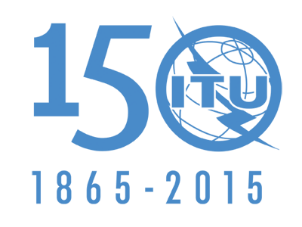 UNION INTERNATIONALE DES TÉLÉCOMMUNICATIONSSÉANCE PLÉNIÈREAddendum 10 au
Document 9(Add.21)-F15 octobre 2015Original: anglaisPropositions européennes communesPropositions européennes communesPropositions pour les travaux de la conférencePropositions pour les travaux de la conférencePoint 7(J) de l'ordre du jourPoint 7(J) de l'ordre du jour